Notification of Non-Substantial/Minor Amendments(s) for NHS StudiesThis template must only be used to notify NHS/HSC R&D office(s) of amendments, which are NOT categorised as Substantial Amendments. If you need to notify a Substantial Amendment to your study then you MUST use the appropriate Substantial Amendment form in IRAS. Instructions for using this templateFor guidance on amendments refer to http://www.hra.nhs.uk/research-community/during-your-research-project/amendments/This template should be completed by the CI and optionally authorised by Sponsor, if required by sponsor guidelines. This form should be submitted according to the instructions provided for NHS/HSC R&D at http://www.hra.nhs.uk/research-community/during-your-research-project/amendments/which-review-bodies-need-to-approve-or-be-notified-of-which-types-of-amendments/ . If you do not submit your notification in accordance with these instructions then processing of your submission may be significantly delayed. Study InformationSummary of amendment(s) This template must only be used to notify NHS/HSC R&D office(s) of amendments, which are NOT categorised as Substantial Amendments. If you need to notify a Substantial Amendment to your study then you MUST use the appropriate Substantial Amendment form in IRAS. [Add further rows as required]Declaration(s) Full title of study:Optimisation of Perioperative Cardiovascular Management to Improve Surgical Outcome II (OPTIMISE II) TrialIRAS Project ID:209688Sponsor Amendment Notification number:Minor Amendment 9Sponsor Amendment Notification date:17 March 2020Details of Chief Investigator:Details of Chief Investigator:Name [first name and surname]Prof. Rupert PearseAddress:Adult Critical Care Unit4th Floor
Royal London Hospital
Whitechapel
LondonPostcode:E1 1FRContact telephone number:02035940351Email address:r.pearse@qmul.ac.uk/ ruzena.uddin@qmul.ac.uk Details of Lead Sponsor:Details of Lead Sponsor:Name:Queen Mary University of London Contact email address:research.governance@qmul.ac.uk Details of Lead Nation:Name of lead nationdelete as appropriateEngland If England led is the study going through CSP?delete as appropriateYes Name of lead R&D office:Joint Research Management Office (QMUL, Bart’s Health NHS Trust)No.
Brief description of amendment
(please enter each separate amendment in a new row)Amendment applies to 
(delete/ list as appropriate)Amendment applies to 
(delete/ list as appropriate)List relevant supporting document(s), including version numbers
(please ensure all referenced supporting documents are submitted with this form)List relevant supporting document(s), including version numbers
(please ensure all referenced supporting documents are submitted with this form)R&D category of amendment 
(category A, B, C)For office use onlyNo.
Brief description of amendment
(please enter each separate amendment in a new row)NationSitesDocumentVersion1Recruitment suspended due to covid-19EnglandBarts Health NHS TrustBarts Health NHS Trust sent an email to the JRMO.Notification letter from NHS FIFE notifying the trial office that recruitment has been suspended. 1Recruitment suspended due to covid-19Northern IrelandAll sites or list affected sitesBarts Health NHS Trust sent an email to the JRMO.Notification letter from NHS FIFE notifying the trial office that recruitment has been suspended. 1Recruitment suspended due to covid-19ScotlandAll sitesBarts Health NHS Trust sent an email to the JRMO.Notification letter from NHS FIFE notifying the trial office that recruitment has been suspended. 1Recruitment suspended due to covid-19WalesBarts Health NHS Trust sent an email to the JRMO.Notification letter from NHS FIFE notifying the trial office that recruitment has been suspended. 2345Declaration by Chief InvestigatorI confirm that the information in this form is accurate to the best of my knowledge and I take full responsibility for it.I consider that it would be reasonable for the proposed amendment(s) to be implemented.Signature of Chief Investigator:    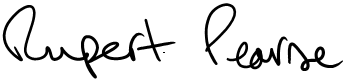 Print name: Prof. Rupert PearseDate: 18 March 2020Optional Declaration by the Sponsor’s Representative (as per Sponsor Guidelines)The sponsor of an approved study is responsible for all amendments made during its conduct. The person authorising the declaration should be authorised to do so. There is no requirement for a particular level of seniority; the sponsor’s rules on delegated authority should be adhered to.I confirm the sponsor’s support for the amendment(s) in this notification.Signature of sponsor’s representative: …….………………………………Print name:…….………………………………Post: …….………………………………Organisation:…….………………………………Date:…………………………………….